ANLEITUNG FÜR INSERATUm ein Inserat unter "ICH BIETE" oder "ICH SUCHE" aufschalten zu können, melde dich bitte bei Daniel Berger (Webredakteur des BZVG) mit einer Mail und den folgenden Informationen. Titel, Text (Umschreibung), Kontaktdaten und max. 3 Bilder (siehe Beispiel).Daniel Berger, daniel.berger@ggs.ch, 078 878 77 75BEISPIEL:HonigwabenIch bin auf der Suche nach 30 Stk. Honigwaben. 3/4 Langschrot.Daniel Berger, Gästrasse 72b, 4703 Kestenholz, 078 878 77 75, daniel.berger@ggs.ch 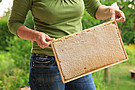 ODER:Schweizer Honigrahmenzu verkaufen: weil wieder lieferbar, Schweizer Honigrahmen, Lindenholz, 5-Fach gedrahtet, 15er Bund à CHF 22.50 (1.50 pro Stk.), solange VorratFranz Berger, Gästrasse 72, 4703 Kestenholz, 078 647 39 10, franz.berger@ggs.chVORLAGE:Titel: (ein Schlagwort welches das Produkt präzise betitelt)Text: (Umschreibung des Produkts, Hinweis auf spezielles, Hinweis auf Abnützung usw.)Adresse bzw. Kontaktdaten:(Beispiel: Daniel Berger, Gästrasse 72b, 4703 Kestenholz, 078 878 77 75, daniel.berger@ggs.ch) 